Cross-national differences in the use of contraception and abortion services between 
England, Wales, and ScotlandBernice Kuang – University of Southampton, Department of Social Statistics and Demography, Southampton, United KingdomAnn Berrington – University of Southampton, Department of Social Statistics and Demography, Southampton, United KingdomCorresponding author:
Bernice Kuang 
University of Southampton
Highfield
Building 58
SO17 1BJ 
Southampton 
United Kingdom 
b.kuang@soton.ac.uk
+44 (0)2380 592579
Keywords: contraception behaviour, family planning services, reproductive health, sterilisation
Word count: 604Dear Editor,Overall levels of childbearing are significantly higher in England and Wales (total fertility rate of 1.62 and 1.49 respectively in 2021) than in Scotland (1.31), but few studies have investigated the role of abortion or contraception as proximate determinants of fertility, leaving a key gap in knowledge. This is largely due to a paucity of continuously collected comparable data, since surveys that have historically collected such data (i.e the Omnibus Survey, General Household / Lifestyle Survey) have been discontinued.  Existing administrative data on abortion rates collected from 2009 to 2020 show that abortion rates are consistently lower in Scotland than in England and Wales - by approximately 8 abortions per 1,000 women per year – meaning use of abortion cannot account for the persistently lower fertility levels in Scotland. Our analysis thus focuses on contraception and is the first to both identify and quantify the extent of cross-national differences in Britain in contraceptive use, as well as method mix. The mix of contraceptive methods used is important because methods vary in their effectiveness at preventing pregnancy (1) and may thus influence fertility. We analysed data from the National Surveys of Sexual Attitudes and Lifestyles (Natsal-1-3, 1990, 2000 and 2010). The more recent interim surveys (NATSAL- COVID surveys 1 and 2) did not ask about contraception in the same way and due to smaller sample sizes, do not permit cross national analysis (2). We pooled data from the three available surveys for respondents aged 16-49 who had ever had heterosexual intercourse (n=35,245), using weights provided by NATSAL. Respondents were presented with a list of contraceptive methods and asked, “Which have you used at all with a partner in the past year.” We defined Long-Acting Reversible Contraception (LARC) as implants, intrauterine systems (IUSs), intrauterine devices, and injectables. Implants and IUSs were introduced after 1990 so are not accounted for in NATSAL-1. If a respondent reported having used multiple methods in the past year, we identified the most effective method. Multinomial logistic regression was used to model country differences in use of contraception, by method type, with outcome variable categories “no method used” (the reference outcome), “barrier/traditional method,” “pills or patch,” “LARC”, “female sterilisation,” and “male sterilisation.” Figure 1 shows the unadjusted and adjusted predicted probabilities of contraceptive use, by country and method type.  Controls used in the adjusted predicted probabilities include survey year, age, parity, partnership status, education, religiosity, ethnicity, and sex.  Method mix differed markedly across countries, with significantly greater levels of female sterilisation use in Scotland, as compared to England, and significantly lower levels of barrier/traditional method use, which is especially pertinent because they are among the most and least effective methods respectively.  These differences persisted in the adjusted model, indicating that differences in the population composition of England and Scotland (i.e a larger share of ethnic minority groups in England) do not account for the countries’ method variation. In contrast, male sterilisation had a higher likelihood of use in Wales, compared with England but the difference disappeared in the adjusted model.Using estimates of contraceptive effectiveness (i.e how many unintended births would occur to 100 women using a certain contraceptive method, given typical use) (1) and the method mix for each country, we calculated the predicted number of births per 1000 sexually active women.  For example, the difference in estimated births between England (279 births) and Scotland (243 births) for women in their 30s based on the 2010 method mix was 36 births per 1000 sexually active women.  For perspective, the actual fertility rates had a gap of around 10 births per 1000 women.  Although contraceptive use alone cannot predict fertility rates because other factors also influence fertility, the country differences in method mix effectiveness we found were strong enough to potentially translate to meaningful differences in predicted number of births.  New survey data is needed to further investigate the most recent contraceptive use patterns, which the postponed NATSAL-4 will provide once it becomes available. Figure 1. 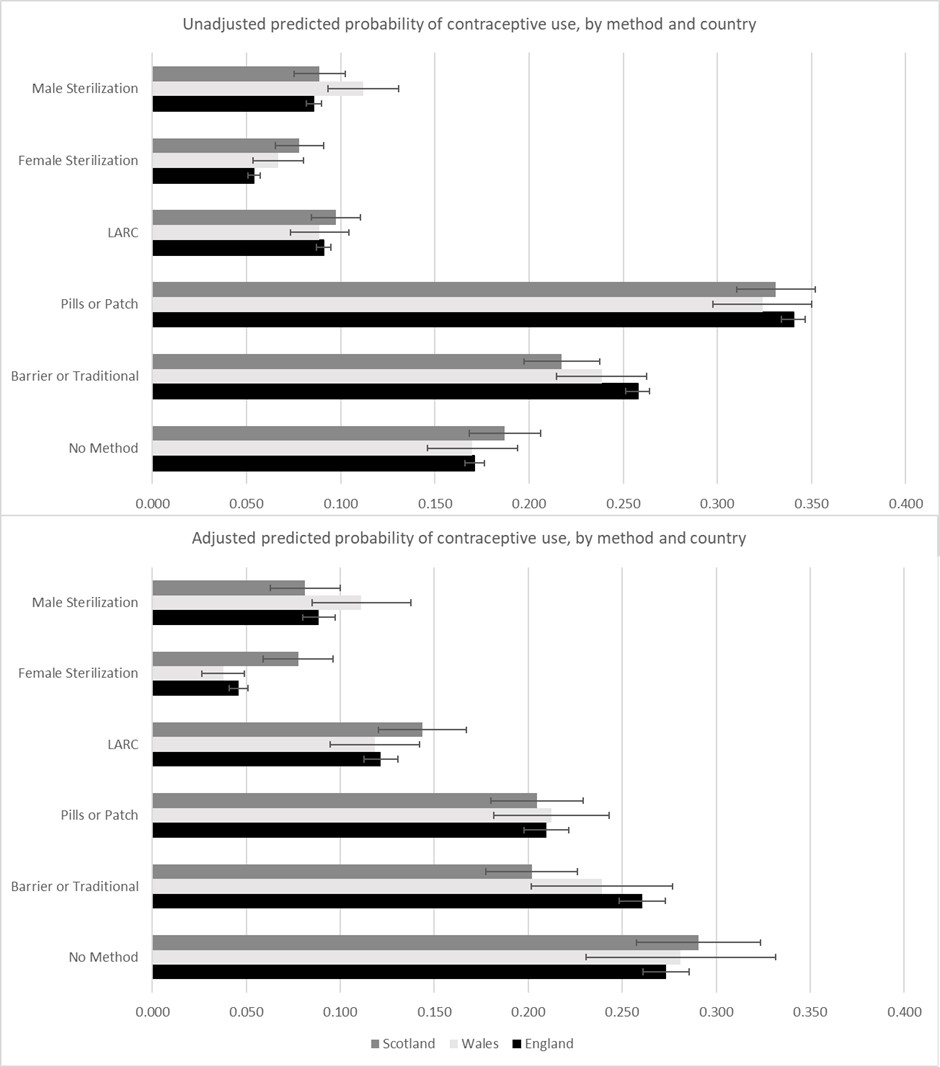 References 1. Trussell, J. Contraceptive failure in the United States. Contraception 2011; 83(5):397-404. doi: 10.1016/j.contraception.2011.01.0212.  National Surveys of Sexual Attitudes and Lifestyles Data Repository [Internet]. Colchester: UK Data Service. [cited 2022 Oct 21]. Available from: https://ukdataservice.ac.uk/.Contributorship StatementBernice Kuang planned the study, conducted the data analysis, and wrote the manuscript.  Ann Berrington planned the study and provided editorial support on the manuscript.